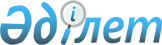 2001 жылғы аңшылық маусымына арналған жабайы аңдарды аулаудың лимиттерін бекіту туралыҚазақстан Республикасы Үкіметінің қаулысы 2001 жылғы 21 маусым N 845
     "Жануарлар дүниесін қорғау, өсімін молайту және пайдалану туралы" 
Қазақстан Республикасының  
 Z933300_ 
  Заңына сәйкес Қазақстан Республикасының 
Үкіметі қаулы етеді:
     1. 1, 2, 3-қосымшаларға сәйкес 2001 жылғы аңшылық маусымына арналған 
жабайы аңдарды аулаудың лимиттері бекітілсін.
     2. Осы қаулы қол қойылған күнінен бастап күшіне енеді.
     
     Қазақстан Республикасының
          Премьер-Министрі
     
                                            Қазақстан Республикасы
                                                  Үкіметінің
                                           2001 жылғы 21 маусымдағы
                                               N 845 қаулысына
                                                  1-қосымша
     
         2001 жылғы аңшылық маусымына арналған тұяқты жануарлардың 
         аңшылық түрлері мен аюдың саны және оларды аулаудың лимиті
     
                                                            (дарақ)
---------------------------------------------------------------------------
Р/с ! Облыстардың  !                   Жануарлардың түрлері
 N  !    атауы     !-------------------------------------------------------
    !              !     Бұлан      !  Асыл тұқымды  !     Елік    
    !              !                !     бұғы       !
    !              !-------------------------------------------------------
    !              !  саны   !аулау ! саны    !аулау ! саны   ! аулау
    !              !         !лимиті!         !лимиті!        ! лимиті
---------------------------------------------------------------------------
 1       2             3        4       5        6       7         8
---------------------------------------------------------------------------
 1  Ақмола           161        -      639       62     3428     486
 2  Ақтөбе            30        -                        286      12
 3  Алматы                            3673      164     7388     340
 4  Атырау          
 5  Шығыс           1200        -     2260      220     9670     960
    Қазақстан           
 6  Жамбыл                                              1088     163
 7  Батыс    
    Қазақстан         62        -                        979      -
 8  Қарағанды                                           4515     200
 9  Қызылорда                                              
10  Қостанай         215        -                       4430     264
11  Маңғыстау                              
12  Павлодар                                            2000      65
13  Солтүстік        162        -      177       8      9554     374
    Қазақстан           
14  Оңтүстік                                             223      10
    Қазақстан     
--------------------------------------------------------------------------
        Жиыны      1830         -     6749     454     43561    2874
        Алу пайызы                             6,7               6,6

(таблицаның жалғасы)
---------------------------------------------------------------------------
Р/с!                        Жануарлардың түрлері
 N !----------------------------------------------------------------------
   !      Қабан     !   Сібір тау     !    Құдыр        !     Аю     
   !                !    ешкісі       !                 !
   !----------------------------------------------------------------------
   !  саны  ! аулау !  саны  ! аулау   ! саны  ! аулау  ! саны    !аулау
   !        ! лимиті!        ! лимиті  !       ! лимиті !         !лимиті
---------------------------------------------------------------------------
      9       10       11      12       13        14      15        16
---------------------------------------------------------------------------
 1    208       28
 2    588       10
 3   5309      257     11713    698
 4    544       36
 5    900       90       800     80      360      22      1200      72  
 6    987      143       788    134
 7   1102       -
 8    577       42
 9   1071       50
10   2737      210
11    240       30
12  
13    192       13
14   1237      185      1034    175
-------------------------------------------------------------------------- 
    15692     1094     14335   1087      360      22      1200      72
               7,0             7,6               6,0                6,0
           
     
                                            Қазақстан Республикасы
                                                  Үкіметінің
                                           2001 жылғы 21 маусымдағы
                                               N 845 қаулысына
                                                  2-қосымша
     
         2001 жылғы аңшылық маусымына арналған терісі бағалы 
              аңдардың саны және оларды аулаудың лимиті
                                                            (мың дарақ)
---------------------------------------------------------------------------
Р/с!Облыстардың !    Суыр      !   Ондатр     !  Бұлғын     ! Құндыз    
 N !    атауы   !--------------!--------------!-------------!-------------
   !            !  саны !аулау !  саны !аулау ! саны !аулау ! саны  !аулау
   !            !       !лимиті!       !лимиті!      !лимиті!       !лимиті
---------------------------------------------------------------------------
 1 Ақмола         396,4   36,5   10,7    6,3
 2 Алматы           4,8    0,5  117,3   58,7
 3 Шығыс          106,8   10,7   46,0    7,0    3,5     0,5
   Қазақстан     
 4 Жамбыл          24,7    2,5   50,0   35,0    
 5 Батыс            0,3     -     3,1    0,9                   2,2     0,1 
   Қазақстан      
 6 Қарағанды      1315,2  67,2   14,2    9,8
 7 Қызылорда                      0,5     -
 8 Қостанай         74,1   7,4   64,9    7,0
 9 Павлодар         82,2   1,0    3,9    2,7
10 Солтүстік        15,1   0,9   28,9    8,9
   Қазақстан                
11 Оңтүстік                       1,9    1,3
   Қазақстан         
   Жиыны           2019,6 126,7 341,4   137,6   3,5     0,5    2,2     0,1
   Алу пайызы               6,3          40,3          14,3            4,5 
  
_________________________________________________________________________  
   
                                            Қазақстан Республикасы
                                                  Үкіметінің
                                           2001 жылғы 21 маусымдағы
                                               N 845 қаулысына
                                                  3-қосымша
     
       2001 жылғы аңшылық маусымына арналған жабайы құстардың саны
                      және оларды аулаудың лимиті
     
                                                            (дарақ)
---------------------------------------------------------------------------
Р/с! Облыстардың       !   Саңырау құр    !      Қырғауыл
 N !    атауы          !------------------!--------------------------------
   !                   !  саны  ! аулау   !  саны   ! аулау
   !                   !        ! лимиті  !         ! лимиті
---------------------------------------------------------------------------
 1  Ақмола                 790       39   
 2  Алматы                                  113367   20460
 3  Шығыс    
    Қазақстан             4800      240        800     -
 4  Жамбыл                                   59131   23652
 5  Қызылорда                                15280    2000
 6  Оңтүстік Қазақстан                       15445    6178
--------------------------------------------------------------------------
    Жиыны                 5590      279     204023   52290
    Алу пайызы                      5,0               25,6       
     
___________________________________________________________________________
   
Мамандар:
     Багарова Ж.А.
     Қасымбеков Б.А.
     
       
      
      


					© 2012. Қазақстан Республикасы Әділет министрлігінің «Қазақстан Республикасының Заңнама және құқықтық ақпарат институты» ШЖҚ РМК
				